Attach audit documentsQuick Reference Guide - Auditor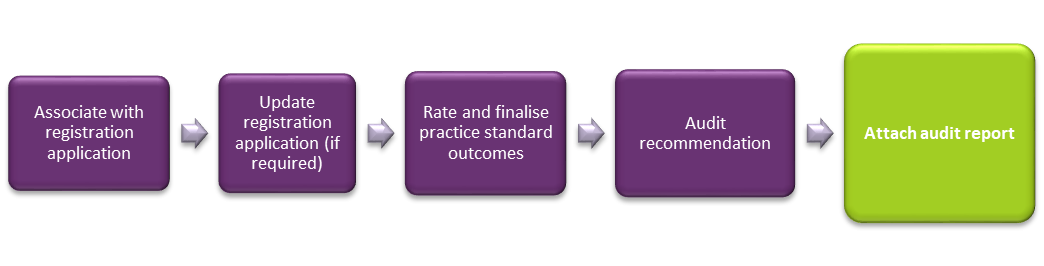   This guide demonstrates how to attach audit documents. Attach audit documentsLog into NDIS Commission Portal.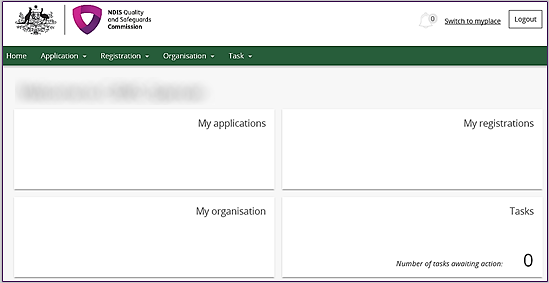 Select Application then Application list Or Application Search.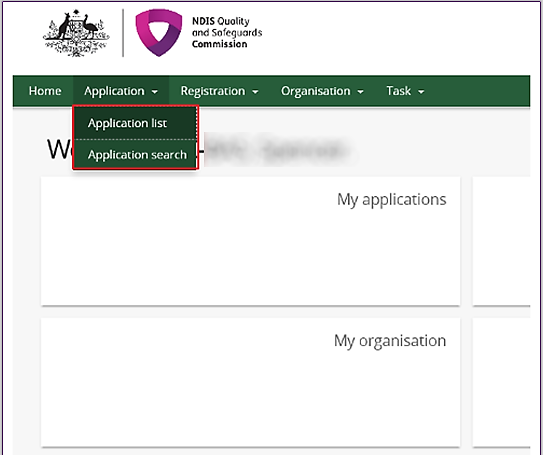 Select view to open the application. 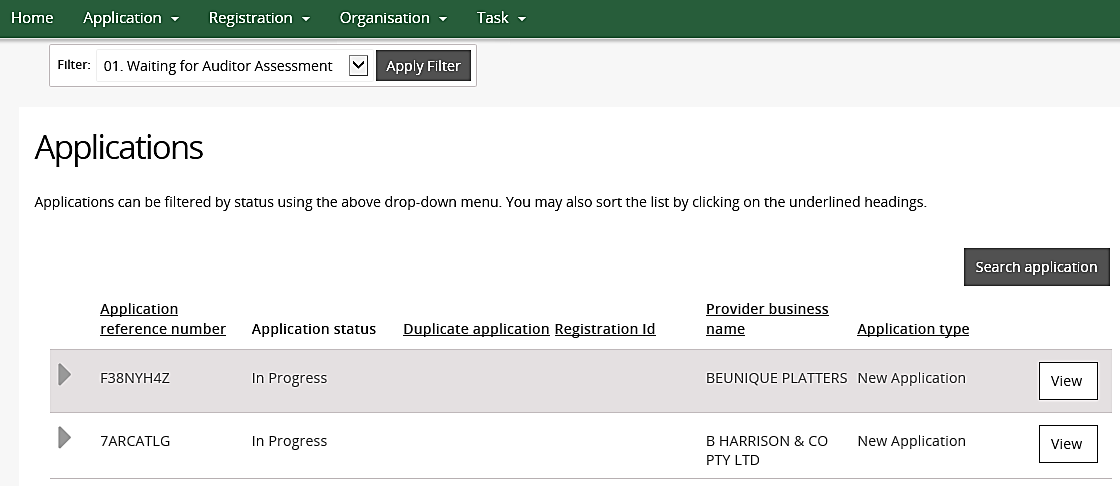 
The application opens. Under the Action heading in the left hand side menu, select Attachments.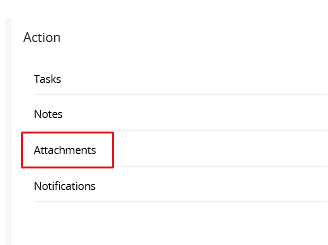 Select add attachment.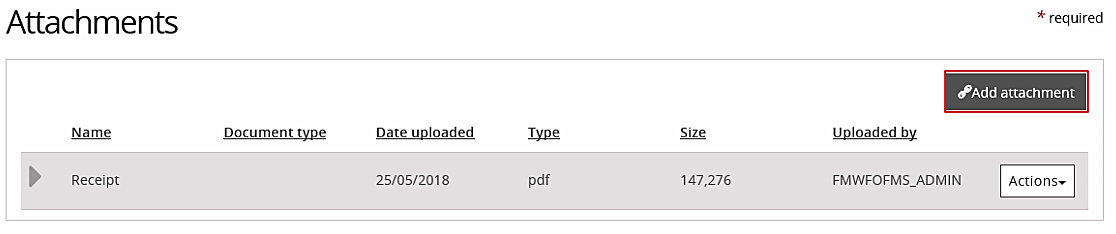 A pop up window will appear, allowing you to select the document to be attached from your computer.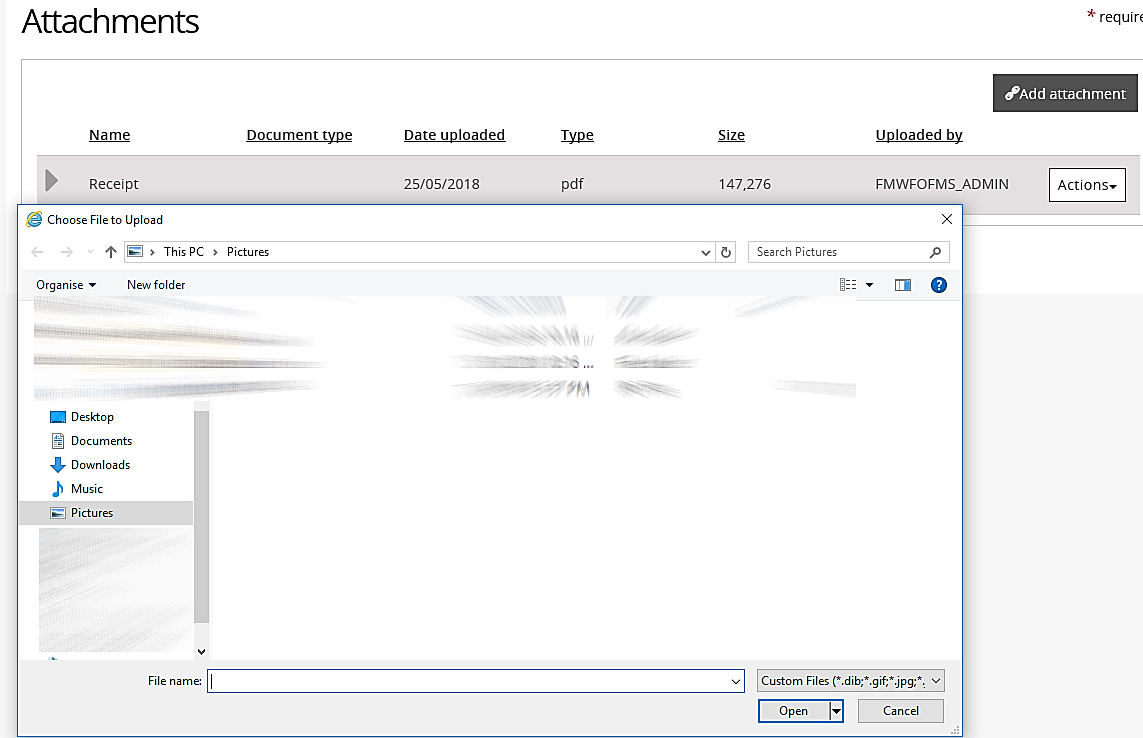 Complete the attachment details and select the correct document type. 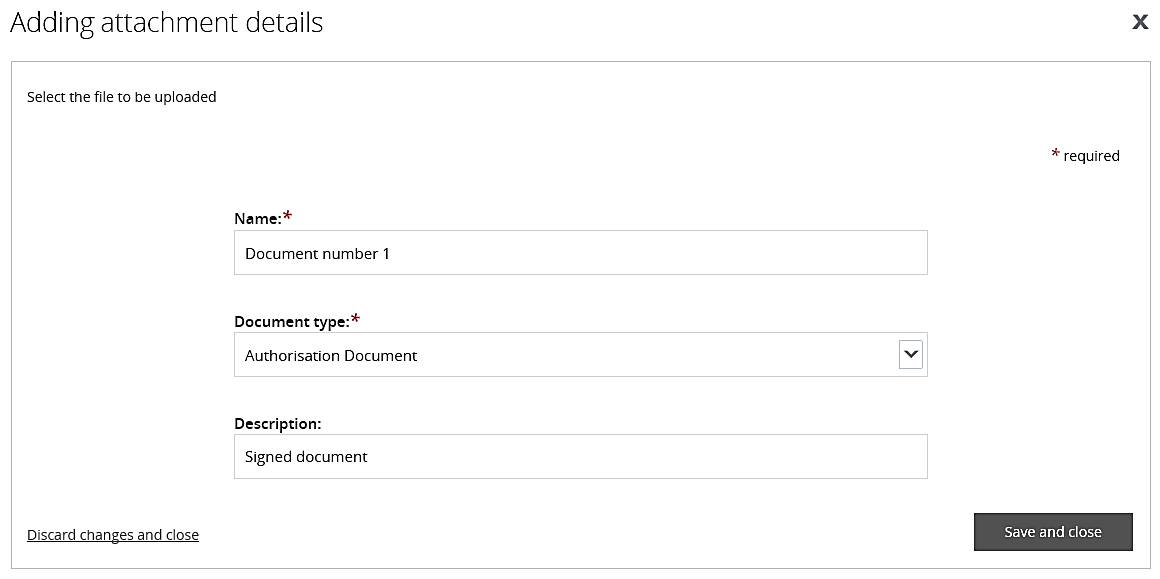 Please Note: Auditors should use the following naming convention when adding documents.Registration/Application ID_Provider short name_Audit reportRegistration/Application ID_Provider short name_Provider audit response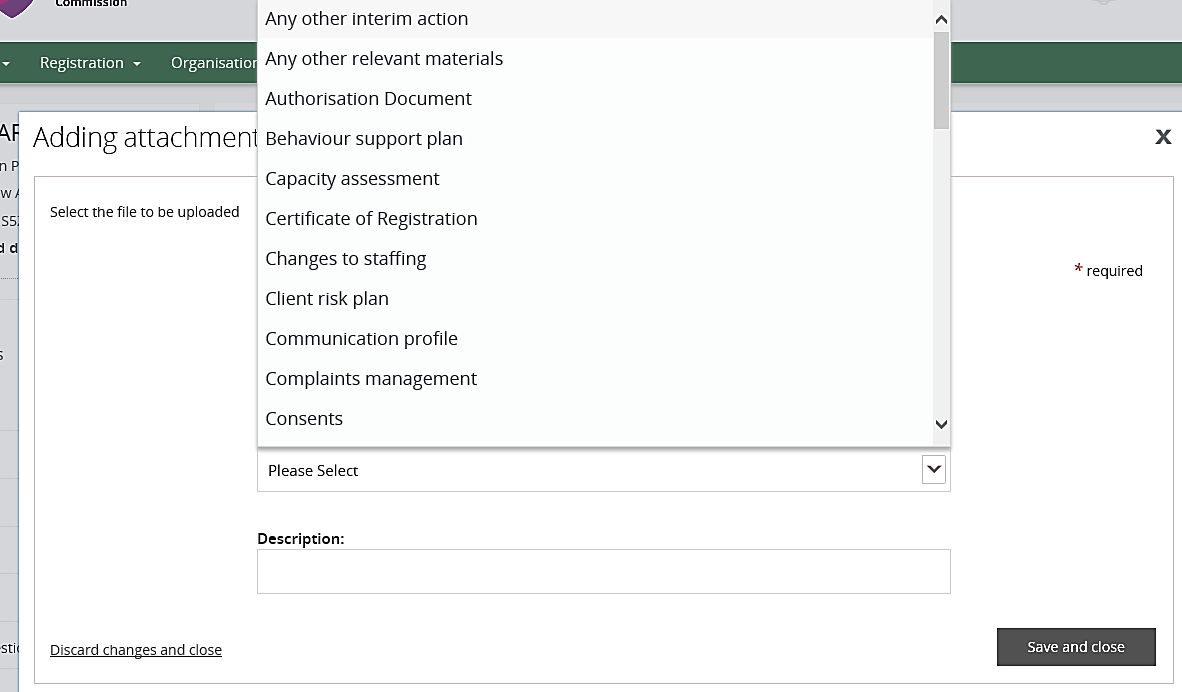 Select save and close to keep changes.The document can now be seen on the Attachments screen. You can download the document, by selecting Actions and clicking Download.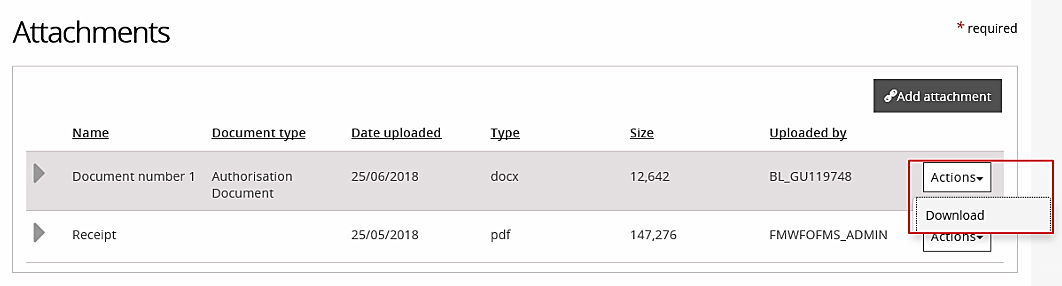 